Temperature Sensor User Manual​1.To set up the configuration of the MDVRFirstly, login the device, and set up the MDVR by following steps. Choose the Alarm to set the temperature Alarm.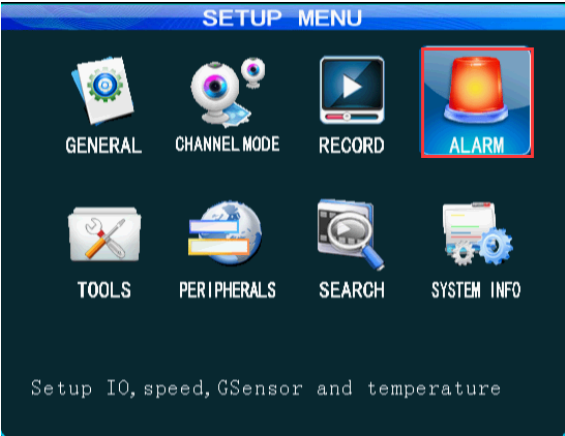 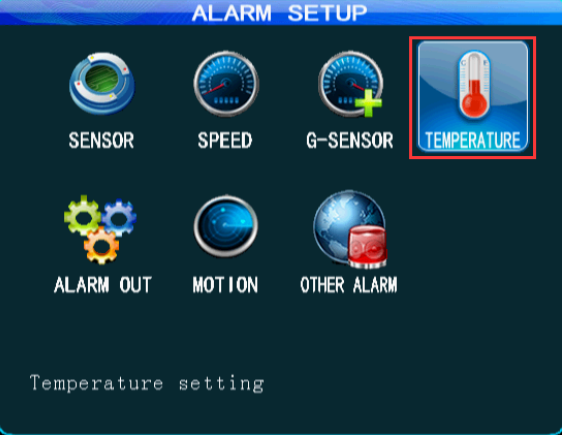 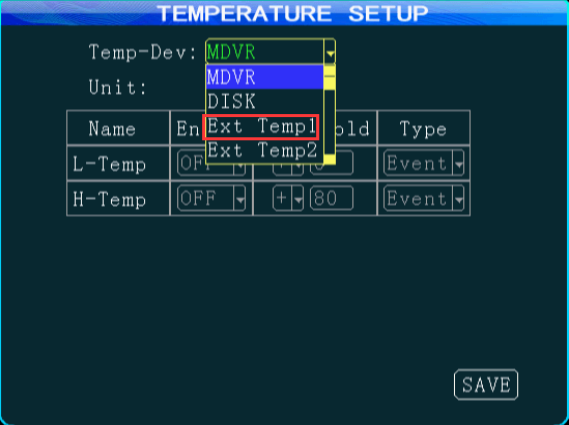 2.Choose the Temp sensor in MCU COM1,then save it.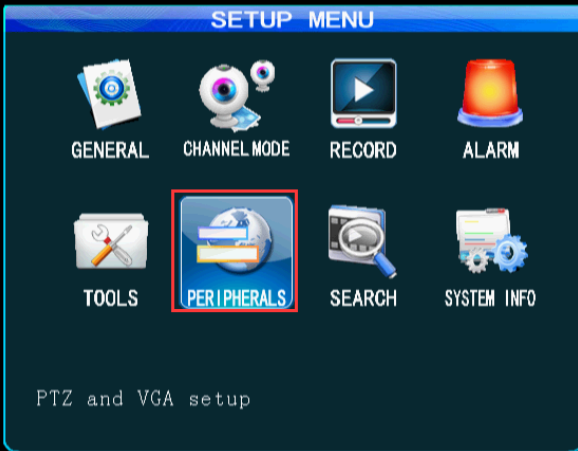 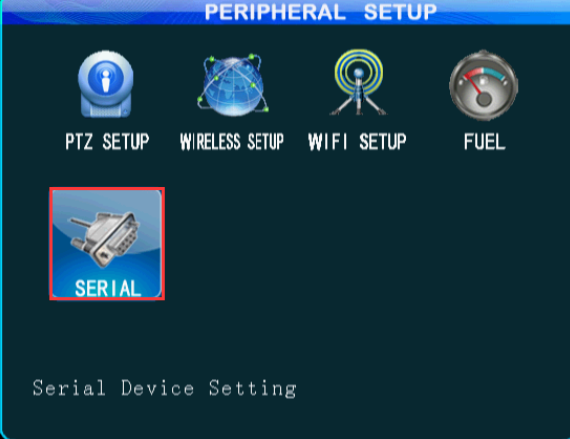 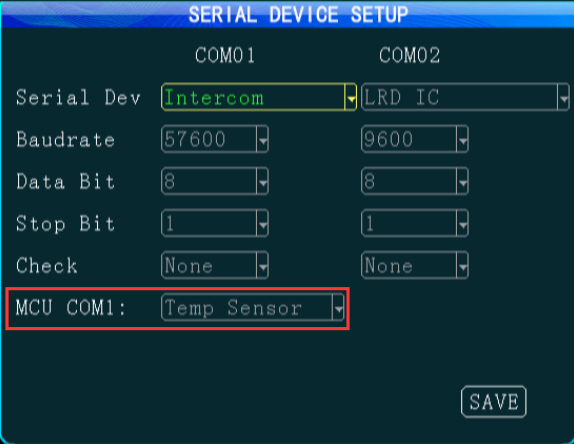 3. Set up the web applicationLog into the web application, At Device-Vehicle Parameter-Edit-Temperature, and select the  number and sensor. The temperature sensor 1 is for the temperature of device, the temperature sensor 2 is used for external temperature sensor 2,  and the temperature sensor 3 is used for external temperature  sensor 1.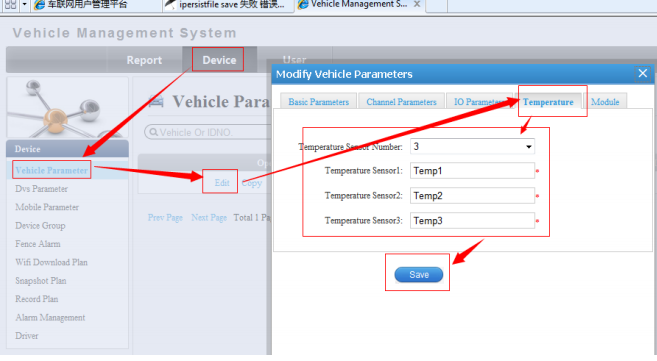 4. After successful settings, check the clientUser can check the temperature value of temperature sensor (temperature sensor 3) at Status from Client. Also you can see the  temperature in MDVR(System info).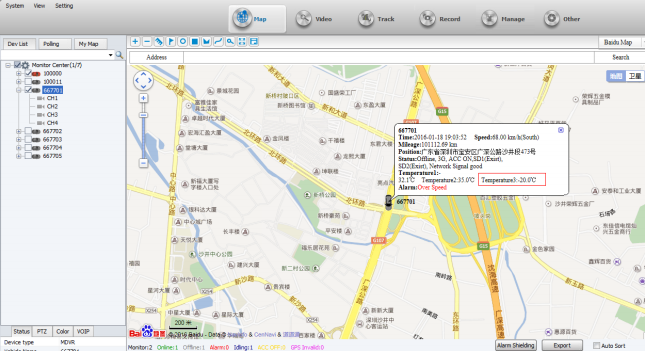 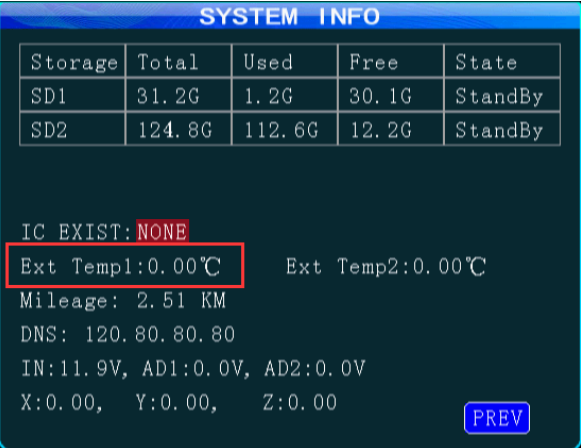 